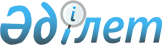 О внесении изменений в решение Курчумского районного маслихата от 28 декабря 2020 года № 59/2-VI "О бюджете сельских округов Курчумского района на 2021-2023 годы"Решение Курчумского районного маслихата Восточно-Казахстанской области от 7 апреля 2021 года № 4/5-VII. Зарегистрировано Департаментом юстиции Восточно-Казахстанской области 15 апреля 2021 года № 8620
      Примечание ИЗПИ.

      В тексте документа сохранена пунктуация и орфография оригинала.
      В соответствии со статьей 109-1 Бюджетного кодекса Республики Казахстан от 4 декабря 2008 года, подпунктом 1) пункта 1 статьи 6 Закона Республики Казахстан от 23 января 2001 года "О местном государственном управлении и самоуправлении в Республике Казахстан", решением Курчумского районного маслихата от 16 марта 2021 года № 3/2-VII "О внесении изменений в решение Курчумского районного маслихата от 25 декабря 2020 года № 58/3-VI "О бюджете Курчумского района на 2021-2023 годы" (зарегистрировано в Реестре государственной регистрации нормативных правовых актов за номером 8506), Курчумский районный маслихат РЕШИЛ:
      1. Внести в решение Курчумского районного маслихата от 28 декабря 2020 года № 59/2-VI "О бюджете сельских округов Курчумского района на 2021-2023 годы" (зарегистрировано в Реестре государственной регистрации нормативных правовых актов за номером 8336, опубликовано в Эталонном контрольном банке нормативных правовых актов Республики Казахстан в электронном виде 14 января 2021 года) следующие изменения:
      пункт 1 изложить в следующей редакции:
      "1. Утвердить бюджет Курчумского сельского округа Курчумского района на 2021-2023 годы согласно приложениям 1, 2 и 3 соответственно, в том числе на 2021 год в следующих объемах:
       1) доходы - 180090 тысяч тенге, в том числе:
      налоговые поступления - 32254 тысяч тенге;
       неналоговые поступления - 0,0 тысяч тенге;
      поступления от продажи основного капитала - 0,0 тысяч тенге;
      поступления трансфертов - 147836 тысяч тенге;
      2) затраты - 202334,5 тысяч тенге;
       3) чистое бюджетное кредитование - 0,0 тысяч тенге, в том числе:
       бюджетные кредиты - 0,0 тысяч тенге;
       погашение бюджетных кредитов - 0,0 тысяч тенге;
      4) сальдо по операциям с финансовыми активами - 0,0 тысяч тенге, в том числе:
       приобретение финансовых активов - 0,0 тысяч тенге;
       поступления от продажи финансовых активов государства - 0,0 тысяч тенге;
       5) дефицит (профицит) бюджета - - 22244,5 тысяч тенге;
      6) финансирование дефицита (использование профицита) бюджета - 0,0 тысяч тенге, в том числе:
       поступление займов - 0,0 тысяч тенге;
       погашение займов - 0,0 тысяч тенге;
       используемые остатки бюджетных средств - 22244,5 тысяч тенге;
       остатки бюджетных средств - 22244,5 тысяч тенге.";
       пункт 3 изложить в следующей редакции:
      "3. Утвердить бюджет Маркакольского сельского округа Курчумского района на 2021-2023 годы согласно приложениям 4, 5 и 6 соответственно, в том числе на 2021 год в следующих объемах:
       1) доходы - 125904 тысяч тенге, в том числе:
      налоговые поступления - 14418 тысяч тенге;
       неналоговые поступления - 100 тысяч тенге;
      поступления от продажи основного капитала - 0,0 тысяч тенге;
       поступления трансфертов - 111386 тысяч тенге;
      2) затраты - 130823,8 тысяч тенге;
       3) чистое бюджетное кредитование - 0,0 тысяч тенге, в том числе:
       бюджетные кредиты - 0,0 тысяч тенге;
       погашение бюджетных кредитов - 0,0 тысяч тенге;
       4) сальдо по операциям с финансовыми активами - 0,0 тысяч тенге, в том числе:
       приобретение финансовых активов - 0,0 тысяч тенге;
       поступления от продажи финансовых активов государства - 0,0 тысяч тенге;
       5) дефицит (профицит) бюджета - - 4919,8 тысяч тенге;
      6) финансирование дефицита (использование профицита) бюджета - 4919,8 тысяч тенге, в том числе:
       поступление займов - 0,0 тысяч тенге;
       погашение займов - 0,0 тысяч тенге;
       используемые остатки бюджетных средств - 4919,8 тысяч тенге;
       остатки бюджетных средств - 4919,8 тысяч тенге.";
       пункт 5 изложить в следующей редакции:
      "5. Утвердить бюджет Сарыоленского сельского округа Курчумского района на 2021-2023 годы согласно приложениям 7, 8 и 9 соответственно, в том числе на 2021 год в следующих объемах:
       1) доходы - 25827 тысяч тенге, в том числе:
      налоговые поступления - 3393 тысяч тенге;
       неналоговые поступления - 48 тысяч тенге;
       поступления от продажи основного капитала - 0,0 тысяч тенге;
       поступления трансфертов - 22386 тысяч тенге;
      2) затраты - 26800,9 тысяч тенге;
       3) чистое бюджетное кредитование - 0,0 тысяч тенге, в том числе:
       бюджетные кредиты - 0,0 тысяч тенге;
       погашение бюджетных кредитов - 0,0 тысяч тенге;
      4) сальдо по операциям с финансовыми активами - 0,0 тысяч тенге, в том числе:
       приобретение финансовых активов - 0,0 тысяч тенге;
       поступления от продажи финансовых активов государства - 0,0 тысяч тенге;
       5) дефицит (профицит) бюджета - - 973,9 тысяч тенге;
      6) финансирование дефицита (использование профицита) бюджета - 973,9 тысяч тенге, в том числе:
       поступление займов - 0,0 тысяч тенге;
       погашение займов - 0,0 тысяч тенге;
       используемые остатки бюджетных средств - 973,9 тысяч тенге;
       остатки бюджетных средств - 973,9 тысяч тенге.";
       пункт 7 изложить в следующей редакции:
      "7. Утвердить бюджет Калжырского сельского округа Курчумского района на 2021-2023 годы согласно приложениям 10, 11 и 12 соответственно, в том числе на 2021 год в следующих объемах:
       1) доходы - 24678 тысяч тенге, в том числе:
      налоговые поступления - 4755 тысяч тенге;
       неналоговые поступления - 0,0 тысяч тенге;
       поступления от продажи основного капитала - 0,0 тысяч тенге;
       поступления трансфертов - 19923 тысяч тенге;
      2) затраты - 26432,4 тысяч тенге;
       3) чистое бюджетное кредитование - 0,0 тысяч тенге, в том числе:
       бюджетные кредиты - 0,0 тысяч тенге;
       погашение бюджетных кредитов - 0,0 тысяч тенге;
       4) сальдо по операциям с финансовыми активами - 0,0 тысяч тенге, в том числе:
       приобретение финансовых активов - 0,0 тысяч тенге;
       поступления от продажи финансовых активов государства - 0,0 тысяч тенге;
       5) дефицит (профицит) бюджета - - 1754,4 тысяч тенге;
      6) финансирование дефицита (использование профицита) бюджета - 1754,4 тысяч тенге, в том числе:
       поступление займов - 0,0 тысяч тенге;
       погашение займов - 0,0 тысяч тенге;
       используемые остатки бюджетных средств - 1754,4 тысяч тенге
       остатки бюджетных средств - 1754,4 тысяч тенге.";
       пункт 9 изложить в следующей редакции:
       "9. Утвердить бюджет Бурановского сельского округа Курчумского района на 2021-2023 годы согласно приложениям 13, 14 и 15 соответственно, в том числе на 2021 год в следующих объемах:
       1) доходы - 58961 тысяч тенге, в том числе:
       налоговые поступления - 4900 тысяч тенге;
       неналоговые поступления - 0,0 тысяч тенге;
       поступления от продажи основного капитала - 0,0 тысяч тенге;
       поступления трансфертов - 54061 тысяч тенге;
      2) затраты - 59839,8 тысяч тенге;
      3) чистое бюджетное кредитование - 0,0 тысяч тенге, в том числе:
      бюджетные кредиты - 0,0 тысяч тенге;
      погашение бюджетных кредитов - 0,0 тысяч тенге;
      4) сальдо по операциям с финансовыми активами - 0,0 тысяч тенге, в том числе:
      приобретение финансовых активов - 0,0 тысяч тенге;
      поступления от продажи финансовых активов государства - 0,0 тысяч тенге;
      5) дефицит (профицит) бюджета - - 878,8 тысяч тенге;
      6) финансирование дефицита (использование профицита) бюджета - 878,8 тысяч тенге, в том числе:
      поступление займов - 0,0 тысяч тенге;
      погашение займов - 0,0 тысяч тенге;
      используемые остатки бюджетных средств - 878,8 тысяч тенге;
      остатки бюджетных средств - 878,8 тысяч тенге.";
      пункт 11 изложить в следующей редакции:
      "11. Утвердить бюджет Куйганского сельского округа Курчумского района на 2021-2023 годы согласно приложениям 16, 17 и 18 соответственно, в том числе на 2021 год в следующих объемах:
       1) доходы - 29356 тысяч тенге, в том числе:
       налоговые поступления - 4112 тысяч тенге;
       неналоговые поступления - 166 тысяч тенге;
       поступления от продажи основного капитала - 0,0 тысяч тенге;
       поступления трансфертов - 25078 тысяч тенге;
      2) затраты - 29863,9 тысяч тенге;
      3) чистое бюджетное кредитование - 0,0 тысяч тенге, в том числе:
      бюджетные кредиты - 0,0 тысяч тенге;
      погашение бюджетных кредитов - 0,0 тысяч тенге;
      4) сальдо по операциям с финансовыми активами - 0,0 тысяч тенге, в том числе:
      приобретение финансовых активов - 0,0 тысяч тенге;
      поступления от продажи финансовых активов государства - 0,0 тысяч тенге;
      5) дефицит (профицит) бюджета - - 507,9 тысяч тенге;
      6) финансирование дефицита (использование профицита) бюджета - 507,9 тысяч тенге, в том числе:
      поступление займов - 0,0 тысяч тенге;
      погашение займов - 0,0 тысяч тенге;
      используемые остатки бюджетных средств - 507,9 тысяч тенге;
      остатки бюджетных средств - 507,9 тысяч тенге.";
      пункт 13 изложить в следующей редакции:
      "13. Утвердить бюджет Калгутинского сельского округа Курчумского района на 2021-2023 годы согласно приложениям 19, 20 и 21 соответственно, в том числе на 2021 год в следующих объемах:
       1) доходы - 32468 тысяч тенге, в том числе:
       налоговые поступления - 2993 тысяч тенге;
       неналоговые поступления - 0,0 тысяч тенге;
       поступления от продажи основного капитала - 0,0 тысяч тенге;
       поступления трансфертов - 29475 тысяч тенге;
      2) затраты - 32724,5 тысяч тенге;
      3) чистое бюджетное кредитование - 0,0 тысяч тенге, в том числе:
      бюджетные кредиты - 0,0 тысяч тенге;
      погашение бюджетных кредитов - 0,0 тысяч тенге;
      4) сальдо по операциям с финансовыми активами - 0,0 тысяч тенге, в том числе:
      приобретение финансовых активов - 0,0 тысяч тенге;
      поступления от продажи финансовых активов государства - 0,0 тысяч тенге;
      5) дефицит (профицит) бюджета - - 256,5 тысяч тенге;
      6) финансирование дефицита (использование профицита) бюджета - 256,5 тысяч тенге, в том числе:
      поступление займов - 0,0 тысяч тенге;
      погашение займов - 0,0 тысяч тенге;
      используемые остатки бюджетных средств - 256,5 тысяч тенге;
      остатки бюджетных средств - 256,5 тысяч тенге.";
      пункт 15 изложить в следующей редакции:
      "15. Утвердить бюджет Акбулакского сельского округа Курчумского района на 2021-2023 годы согласно приложениям 22, 23 и 24 соответственно, в том числе на 2021 год в следующих объемах:
       1) доходы - 20256 тысяч тенге, в том числе:
       налоговые поступления - 1320 тысяч тенге;
       неналоговые поступления - 0,0 тысяч тенге;
       поступления от продажи основного капитала - 0,0 тысяч тенге;
       поступления трансфертов - 18936 тысяч тенге;
      2) затраты - 20514,9 тысяч тенге;
      3) чистое бюджетное кредитование - 0,0 тысяч тенге, в том числе:
      бюджетные кредиты - 0,0 тысяч тенге;
      погашение бюджетных кредитов - 0,0 тысяч тенге;
      4) сальдо по операциям с финансовыми активами - 0,0 тысяч тенге, в том числе:
      приобретение финансовых активов - 0,0 тысяч тенге;
      поступления от продажи финансовых активов государства - 0,0 тысяч тенге;
      5) дефицит (профицит) бюджета - - 258,9 тысяч тенге;
      6) финансирование дефицита (использование профицита) бюджета - 258,9 тысяч тенге, в том числе:
      поступление займов - 0,0 тысяч тенге;
      погашение займов - 0,0 тысяч тенге;
      используемые остатки бюджетных средств - 258,9 тысяч тенге;
      остатки бюджетных средств - 258,9 тысяч тенге.";
      пункт 17 изложить в следующей редакции:
      "17. Утвердить бюджет Абайского сельского округа Курчумского района на 2021-2023 годы согласно приложениям 25, 26 и 27 соответственно, в том числе на 2021 год в следующих объемах:
       1) доходы - 22632 тысяч тенге, в том числе:
       налоговые поступления - 2223 тысяч тенге;
       неналоговые поступления - 0,0 тысяч тенге;
       поступления от продажи основного капитала - 0,0 тысяч тенге;
       поступления трансфертов - 20409 тысяч тенге;
      2) затраты - 23110,2 тысяч тенге;
      3) чистое бюджетное кредитование - 0,0 тысяч тенге, в том числе:
      бюджетные кредиты - 0,0 тысяч тенге;
      погашение бюджетных кредитов - 0,0 тысяч тенге;
      4) сальдо по операциям с финансовыми активами - 0,0 тысяч тенге, в том числе:
      приобретение финансовых активов - 0,0 тысяч тенге;
      поступления от продажи финансовых активов государства - 0,0 тысяч тенге;
      5) дефицит (профицит) бюджета - - 478,2 тысяч тенге;
      6) финансирование дефицита (использование профицита) бюджета - 478,2 тысяч тенге, в том числе:
      поступление займов - 0,0 тысяч тенге;
      погашение займов - 0,0 тысяч тенге;
      используемые остатки бюджетных средств - 478,2 тысяч тенге;
      остатки бюджетных средств - 478,2 тысяч тенге.";
      пункт 19 изложить в следующей редакции:
      "19. Утвердить бюджет Маралдинского сельского округа Курчумского района на 2021-2023 годы согласно приложениям 28, 29 и 30 соответственно, в том числе на 2021 год в следующих объемах:
       1) доходы - 22971 тысяч тенге, в том числе:
       налоговые поступления - 2469 тысяч тенге;
       неналоговые поступления - 0,0 тысяч тенге;
       поступления от продажи основного капитала - 0,0 тысяч тенге;
       поступления трансфертов - 20502 тысяч тенге;
      2) затраты - 23300,7 тысяч тенге;
      3) чистое бюджетное кредитование - 0,0 тысяч тенге, в том числе:
      бюджетные кредиты - 0,0 тысяч тенге;
      погашение бюджетных кредитов - 0,0 тысяч тенге;
      4) сальдо по операциям с финансовыми активами - 0,0 тысяч тенге, в том числе:
      приобретение финансовых активов - 0,0 тысяч тенге;
      поступления от продажи финансовых активов государства - 0,0 тысяч тенге;
      5) дефицит (профицит) бюджета - - 329,7 тысяч тенге;
      6) финансирование дефицита (использование профицита) бюджета - 329,7 тысяч тенге, в том числе:
      поступление займов - 0,0 тысяч тенге;
      погашение займов - 0,0 тысяч тенге;
      используемые остатки бюджетных средств - 329,7 тысяч тенге;
      остатки бюджетных средств - 329,7 тысяч тенге.";
      пункт 21 изложить в следующей редакции:
      "21. Утвердить бюджет Балыкшинского сельского округа Курчумского района на 2021-2023 годы согласно приложениям 31, 32 и 33 соответственно, в том числе на 2021 год в следующих объемах:
       1) доходы - 23703 тысяч тенге, в том числе:
       налоговые поступления - 3070 тысяч тенге;
       неналоговые поступления - 0,0 тысяч тенге;
       поступления от продажи основного капитала - 0,0 тысяч тенге;
       поступления трансфертов - 20633 тысяч тенге;
      2) затраты - 23851,3 тысяч тенге;
      3) чистое бюджетное кредитование - 0,0 тысяч тенге, в том числе:
      бюджетные кредиты - 0,0 тысяч тенге;
      погашение бюджетных кредитов - 0,0 тысяч тенге;
      4) сальдо по операциям с финансовыми активами - 0,0 тысяч тенге, в том числе:
      приобретение финансовых активов - 0,0 тысяч тенге;
      поступления от продажи финансовых активов государства - 0,0 тысяч тенге;
      5) дефицит (профицит) бюджета - - 148,3 тысяч тенге;
      6) финансирование дефицита (использование профицита) бюджета - 148,3 тысяч тенге, в том числе:
      поступление займов - 0,0 тысяч тенге;
      погашение займов - 0,0 тысяч тенге;
      используемые остатки бюджетных средств - 148,3 тысяч тенге;
      остатки бюджетных средств - 148,3 тысяч тенге.";
      пункт 23 изложить в следующей редакции:
      "23. Утвердить бюджет Тоскаинского сельского округа Курчумского района на 2021-2023 годы согласно приложениям 34, 35 и 36 соответственно, в том числе на 2021 год в следующих объемах:
       1) доходы - 21355 тысяч тенге, в том числе:
       налоговые поступления - 2755 тысяч тенге;
       неналоговые поступления - 0,0 тысяч тенге;
       поступления от продажи основного капитала - 0,0 тысяч тенге;
       поступления трансфертов - 18600 тысяч тенге;
      2) затраты - 23554,5 тысяч тенге;
      3) чистое бюджетное кредитование - 0,0 тысяч тенге, в том числе:
      бюджетные кредиты - 0,0 тысяч тенге;
      погашение бюджетных кредитов - 0,0 тысяч тенге;
      4) сальдо по операциям с финансовыми активами - 0,0 тысяч тенге, в том числе:
      приобретение финансовых активов - 0,0 тысяч тенге;
      поступления от продажи финансовых активов государства - 0,0 тысяч тенге;
      5) дефицит (профицит) бюджета - - 2199,5 тысяч тенге;
      6) финансирование дефицита (использование профицита) бюджета - 2199,5 тысяч тенге, в том числе:
      поступление займов - 0,0 тысяч тенге;
      погашение займов - 0,0 тысяч тенге;
      используемые остатки бюджетных средств - 2199,5 тысяч тенге;
      остатки бюджетных средств – 2199,5 тысяч тенге.";
      приложения 1, 4, 7, 10, 13, 16, 19, 22, 25, 28, 31, 34 к указанному решению изложить в новой редакции согласно приложениям 1, 2, 3, 4, 5, 6, 7, 8, 9, 10, 11, 12 к настоящему решению.
      2. Настоящее решение вводится в действие с 1 января 2021 года. Бюджет Курчумского сельского округа Курчумского района на 2021 год 2021 год Бюджет Маркакольского сельского округа Курчумского района на 2021 год 2021 год Бюджет Сарыоленского сельского округа Курчумского района на 2021 год 2021 год Бюджет Калжырского сельского округа Курчумского района на 2021 год 2021 год Бюджет Бурановского сельского округа Курчумского района на 2021 год 2021 год Бюджет Куйганского сельского округа Курчумского района на 2021 год 2021 год Бюджет Калгутинского сельского округа Курчумского района на 2021 год 2021 год Бюджет Акбулакского сельского округа Курчумского района на 2021 год 2021 год Бюджет Абайского сельского округа Курчумского района на 2021 год 2021 год Бюджет Маралдинского сельского округа Курчумского района на 2021 год 2021 год Бюджет Балыкшинского сельского округа Курчумского района на 2021 год 2021 год Бюджет Тоскаинского сельского округа Курчумского района на 2021 год 2021 год
					© 2012. РГП на ПХВ «Институт законодательства и правовой информации Республики Казахстан» Министерства юстиции Республики Казахстан
				
      Председатель сессии 

Р. Ақылбекұлы

      Секретарь Курчумского районного маслихата 

М. Калелов
Приложение 1 к решению 
Курчумского 
районного маслихата 
от 07 апреля 2021 года № 4/5-VIIПриложение 1 к решению 
Курчумского 
районного маслихата 
от 28 декабря 2020 года № 59/2-VI
Категория
Категория
Категория
Категория
Категория
Всего 
(тысяч тенге)
Класс
Класс
Класс
Класс
Всего 
(тысяч тенге)
Подкласс
Подкласс
Всего 
(тысяч тенге)
Наименование
Всего 
(тысяч тенге)
1
2
2
3
4
5
1.Доходы
180090
1
Налоговые поступления
32254
01
01
Подоходный налог 
4500
2
Индивидуальный подоходный налог
4500
04
04
Налоги на собственность 
27754
1
Налоги на имущество
321
3
Земельный налог
2233
4
Налог на транспортные средства
25200
Hалог на транспортные средства с юридических лиц
1200
Hалог на транспортные средства с физических лиц
24000
 4
Поступления трансфертов
147836
02
02
Трансферты из вышестоящих органов государственного управления
147836
3
Трансферты из районного ( города областного значения) бюджета
147836
Целевые текущие трансферты
143494
Субвенции
4342
Функциональная группа
Функциональная группа
Функциональная группа
Функциональная группа
Функциональная группа
Всего 
(тысяч тенге)
Функциональная подгруппа
Функциональная подгруппа
Функциональная подгруппа
Функциональная подгруппа
Всего 
(тысяч тенге)
Администратор бюджетных программ
Администратор бюджетных программ
Администратор бюджетных программ
Всего 
(тысяч тенге)
Программа
Программа
Программа
Всего 
(тысяч тенге)
Наименование
Наименование
Наименование
Всего 
(тысяч тенге)
1
2
3
4
5
6
II. Затраты
202334,5
01
Государственные услуги общего характера
37545
1
Представительные, исполнительные и другие органы, выполняющие общие функции государственного управления
37545
124
Аппарат акима города районного значения, села, поселка, сельского округа
37545
001
Услуги по обеспечению деятельности акима города районного значения, села, поселка, сельского округа
37295
022
Капитальные расходы государственного органа
250
07
Жилищно-коммунальное хозяйство
156789,5
3
Благоустройство населенных пунктов
156789,5
124
Аппарат акима города районного значения, села, поселка, сельского округа
156789,5
008
Освещение улиц в населенных пунктах
29700 
009
Обеспечение санитарии населенных пунктов
1200
010
Содержание мест захоронений и погребение безродных
45
011
Благоустройство и озеленение населенных пунктов
133844,5
III. ЧИСТОЕ БЮДЖЕТНОЕ КРЕДИТОВАНИЕ
0
Бюджетные кредиты
0
Погашение бюджетных кредитов
0
IV. САЛЬДО ПО ОПЕРАЦИЯМ С  ФИНАНСОВЫМИ АКТИВАМИ
0
Приобретение финансовых активов
0
Поступление от продажи финансовых активов государства
0
V. ДЕФИЦИТ (ПРОФИЦИТ) БЮДЖЕТА
-22244,5
VI. ФИНАНСИРОВАНИЕ ДЕФИЦИТА (ИСПОЛЬЗОВАНИЕ ПРОФИЦИТА) БЮДЖЕТА
22244,5
Поступления займов
0
Погашение займов
0
Используемые остатки бюджетных средств
22244,5
Остатки бюджетных средств
22244,5Приложение 2 
к решению Курчумского 
районного маслихата 
от 07 апреля 2021 года № 4/5-VIIПриложение 4 
к решению Курчумского 
районного маслихата 
от 28 декабря 2020 года № 59/2-VI
Категория
Категория
Категория
Категория
Всего 
(тысяч тенге)
Класс
Класс
Класс
Всего 
(тысяч тенге)
Подкласс
Подкласс
Всего 
(тысяч тенге)
Наименование
Всего 
(тысяч тенге)
1
2
3
4
5
1.Доходы
125904
1
Налоговые поступления
14418
01
Подоходный налог 
3500
2
Индивидуальный подоходный налог
3500
04
Налоги на собственность 
10918
1
Налоги на имущество
60
3
Земельный налог
518
4
Налог на транспортные средства
10340
Hалог на транспортные средства с юридических лиц
340
Hалог на транспортные средства с физических лиц
10000
2
Неналоговые поступления
100
01
Доходы от государственной собственности
100
5
Доходы от аренды имущества, находящегося в государственной собственности
100
 4
Поступления трансфертов
111386
02
Трансферты из вышестоящих органов государственного управления
111386
3
Трансферты из районного ( города областного значения) бюджета
111386
Целевые текущие трансферты
95623
Субвенции
15763
Функциональная группа
Функциональная группа
Функциональная группа
Функциональная группа
Функциональная группа
Всего 
(тысяч тенге)
Функциональная подгруппа
Функциональная подгруппа
Функциональная подгруппа
Функциональная подгруппа
Всего 
(тысяч тенге)
Администратор бюджетных программ
Администратор бюджетных программ
Администратор бюджетных программ
Всего 
(тысяч тенге)
Программа
Программа
Всего 
(тысяч тенге)
Наименование
Всего 
(тысяч тенге)
1
2
3
4
5
6
II. Затраты
130823,8
01
Государственные услуги общего характера
42902
1
Представительные, исполнительные и другие органы, выполняющие общие функции государственного управления
42902
124
Аппарат акима города районного значения, села, поселка, сельского округа
42902
001
Услуги по обеспечению деятельности акима района в городе, города районного значения, поселка, села, сельского округа
41902
022
Капитальные расходы государственного органа
1000
 07
Жилищно-коммунальное хозяйство
87898,4
3
Благоустройство населенных пунктов
87898,4
124
Аппарат акима города районного значения, села, поселка, сельского округа
87898,4
008
Освещение улиц в населенных пунктах
24498,4
009
Обеспечение санитарии населенных пунктов
500
011
Благоустройство и озеленение населенных пунктов
62900
15
Трансферты 
23,4
1
Трансферты
23,4
124
Аппарат акима города районного значения, села, поселка, сельского округа
23,4
048
Возврат неиспользованных (недоиспользованных) целевых трансфертов
23,4
III. ЧИСТОЕ БЮДЖЕТНОЕ КРЕДИТОВАНИЕ
0
Бюджетные кредиты
0
Погашение бюджетных кредитов
0
IV. САЛЬДО ПО ОПЕРАЦИЯМ С ФИНАНСОВЫМИ АКТИВАМИ
0
Приобретение финансовых активов
0
Поступление от продажи финансовых активов государства
0
V. ДЕФИЦИТ (ПРОФИЦИТ) БЮДЖЕТА
-4919,8
VI. ФИНАНСИРОВАНИЕ ДЕФИЦИТА (ИСПОЛЬЗОВАНИЕ ПРОФИЦИТА) БЮДЖЕТА
4919,8
Поступления займов
0
Погашение займов
0
Используемые остатки бюджетных средств
4919,8
Остатки бюджетных средств
4919,8Приложение 3 
к решению Курчумского 
районного маслихата 
от 07 апреля 2021 года № 4/5-VIIПриложение 7 
к решению Курчумского 
районного маслихата 
от 28 декабря 2020 года № 59/2-VI
Категория
Категория
Категория
Категория
Всего 
(тысяч тенге)
Класс
Класс
Класс
Всего 
(тысяч тенге)
Подкласс
Подкласс
Всего 
(тысяч тенге)
Наименование
Всего 
(тысяч тенге)
1
2
3
4
5
1.Доходы
25827
1
Налоговые поступления
3393
04
Налоги на собственность 
3393
1
Налоги на имущество
20
3
Земельный налог
350
4
Налог на транспортные средства
3023
Hалог на транспортные средства с юридических лиц
23
Hалог на транспортные средства с физических лиц
3000
2
Неналоговые поступления
48
01
Доходы от государственной собственности
48
5
Доходы от аренды имущества, находящегося в государственной собственности
48
 4
Поступления трансфертов
22386
02
Трансферты из вышестоящих органов государственного управления
22386
3
Трансферты из районного ( города областного значения) бюджета
22386
Целевые текущие трансферты
750
Субвенции
21636
Функциональная группа
Функциональная группа
Функциональная группа
Функциональная группа
Функциональная группа
Всего 
(тысяч тенге)
Функциональная подгруппа
Функциональная подгруппа
Функциональная подгруппа
Функциональная подгруппа
Всего 
(тысяч тенге)
Администратор бюджетных программ
Администратор бюджетных программ
Администратор бюджетных программ
Всего 
(тысяч тенге)
Программа
Программа
Всего 
(тысяч тенге)
Наименование
Всего 
(тысяч тенге)
1
2
3
4
5
6
II. Затраты
26800,9
01
Государственные услуги общего характера
23063
1
Представительные, исполнительные и другие органы, выполняющие общие функции государственного управления
23063
124
Аппарат акима города районного значения, села, поселка, сельского округа
23063
001
Услуги по обеспечению деятельности акима города районного значения, села, поселка, сельского округа
23063
07
Жилищно-коммунальное хозяйство
3737,9
3
Благоустройство населенных пунктов
3737,9
124
Аппарат акима города районного значения, села, поселка, сельского округа
3737,9
008
Освещение улиц в населенных пунктах
1951,9
009
Обеспечение санитарии населенных пунктов
586
011
Благоустройство и озеленение населенных пунктов
1200
III. ЧИСТОЕ БЮДЖЕТНОЕ КРЕДИТОВАНИЕ
0
Бюджетные кредиты
0
Погашение бюджетных кредитов
0
IV. САЛЬДО ПО ОПЕРАЦИЯМ С  ФИНАНСОВЫМИ АКТИВАМИ
0
Приобретение финансовых активов
0
Поступление от продажи финансовых активов государства
0
V. ДЕФИЦИТ (ПРОФИЦИТ) БЮДЖЕТА
-973,9
VI. ФИНАНСИРОВАНИЕ ДЕФИЦИТА (ИСПОЛЬЗОВАНИЕ ПРОФИЦИТА) БЮДЖЕТА
973,9
Поступления займов
0
Погашение займов
0
Используемые остатки бюджетных средств
973,9
Остатки бюджетных средств
973,9Приложение 4 
к решению Курчумского 
районного маслихата 
от 07 апреля 2021 года № 4/5-VIIПриложение 10 
к решению Курчумского 
районного маслихата 
от 28 декабря 2020 года № 59/2-VI
Категория
Категория
Категория
Категория
Всего 
(тысяч тенге)
Класс
Класс
Класс
Всего 
(тысяч тенге)
Подкласс
Подкласс
Всего 
(тысяч тенге)
Наименование
Всего 
(тысяч тенге)
1
2
3
4
5
1.Доходы
24678
1
Налоговые поступления
4755
04
Налоги на собственность 
4755
1
Налоги на имущество
25
3
Земельный налог
250
4
Налог на транспортные средства
4480
Hалог на транспортные средства с юридических лиц
280
Hалог на транспортные средства с физических лиц
4200
 4
Поступления трансфертов
19923
02
Трансферты из вышестоящих органов государственного управления
19923
3
Трансферты из районного ( города областного значения) бюджета
19923
Целевые текущие трансферты
2894
Субвенции
17029
Функциональная группа
Функциональная группа
Функциональная группа
Функциональная группа
Функциональная группа
Сумма 
(тысяч тенге)
Функциональная подгруппа
Функциональная подгруппа
Функциональная подгруппа
Функциональная подгруппа
Сумма 
(тысяч тенге)
Администратор бюджетных программ
Администратор бюджетных программ
Администратор бюджетных программ
Сумма 
(тысяч тенге)
Программа
Программа
Сумма 
(тысяч тенге)
Наименование
Сумма 
(тысяч тенге)
II. Затраты
26432,4
01
Государственные услуги общего характера
20544
1
Представительные, исполнительные и другие органы, выполняющие общие функции государственного управления
20544
124
Аппарат акима города районного значения, села, поселка, сельского округа
20544
001
Услуги по обеспечению деятельности акима города районного значения, села, поселка, сельского округа
19604
022
Капитальные расходы государственного органа
940
07
Жилищно-коммунальное хозяйство
2574
3
Благоустройство населенных пунктов
2574
124
Аппарат акима города районного значения, села, поселка, сельского округа
2574
008
Освещение улиц в населенных пунктах
1954
009
Обеспечение санитарии населенных пунктов
934,4
011
Благоустройство и озеленение населенных пунктов
2800
12
Транспорт и коммуникации
200
1
Автомобильный транспорт
200
124
Аппарат акима города районного значения, села, поселка, сельского округа
200
013
Обеспечение функционирования автомобильных дорог в городах районного значения, селах, поселках, сельских округах
200
III. ЧИСТОЕ БЮДЖЕТНОЕ КРЕДИТОВАНИЕ
0
Бюджетные кредиты
0
Погашение бюджетных кредитов
0
IV. САЛЬДО ПО ОПЕРАЦИЯМ С ФИНАНСОВЫМИ АКТИВАМИ
0
Приобретение финансовых активов
0
Поступление от продажи финансовых активов государства
0
V. ДЕФИЦИТ (ПРОФИЦИТ) БЮДЖЕТА
-1754,4
VI. ФИНАНСИРОВАНИЕ ДЕФИЦИТА (ИСПОЛЬЗОВАНИЕ ПРОФИЦИТА) БЮДЖЕТА
1754,4
Поступления займов
0
Погашение займов
0
Используемые остатки бюджетных средств
1754,4
Остатки бюджетных средств
1754,4Приложение 5 
к решению Курчумского 
районного маслихата 
от 07 апреля 2021 года № 4/5-VIIПриложение 13 
к решению Курчумского 
районного маслихата 
от 28 декабря 2020 года № 59/2-VI
Категория
Категория
Категория
Категория
Категория
Всего 
(тысяч тенге)
Класс
Класс
Класс
Класс
Всего 
(тысяч тенге)
Подкласс
Подкласс
Всего 
(тысяч тенге)
Наименование
Всего 
(тысяч тенге)
1
2
2
3
4
5
1.Доходы
58961
1
Налоговые поступления
4900
04
04
Налоги на собственность 
4900
1
Налоги на имущество
64
3
Земельный налог
236
4
Налог на транспортные средства
4600
 4
Поступления трансфертов
54061
02
02
Трансферты из вышестоящих органов государственного управления
54061
3
Трансферты из районного ( города областного значения) бюджета
54061
Целевые текущие трансферты
30484
Субвенции
23577
Функциональная группа
Функциональная группа
Функциональная группа
Функциональная группа
Функциональная группа
Всего 
(тысяч тенге)
Функциональная подгруппа
Функциональная подгруппа
Функциональная подгруппа
Функциональная подгруппа
Всего 
(тысяч тенге)
Администратор бюджетных программ
Администратор бюджетных программ
Администратор бюджетных программ
Всего 
(тысяч тенге)
Программа
Программа
Всего 
(тысяч тенге)
Наименование
Всего 
(тысяч тенге)
1
2
3
4
5
6
II. Затраты
59839,8
01
Государственные услуги общего характера
25912,8
1
Представительные, исполнительные и другие органы, выполняющие общие функции государственного управления
25912,8
124
Аппарат акима города районного значения, села, поселка, сельского округа
25912,8
001
Услуги по обеспечению деятельности акима города районного значения, села, поселка, сельского округа
25034
022
Капитальные расходы государственного органа
878,8
07
Жилищно-коммунальное хозяйство
33927
3
Благоустройство населенных пунктов
33927
124
Аппарат акима города районного значения, села, поселка, сельского округа
33927
008
Освещение улиц в населенных пунктах
3035
009
Обеспечение санитарии населенных пунктов
565
010
Содержание мест захоронений и погребение безродных
27
011
Благоустройство и озеленение населенных пунктов
30300
III. ЧИСТОЕ БЮДЖЕТНОЕ КРЕДИТОВАНИЕ
0
Бюджетные кредиты
0
Погашение бюджетных кредитов
0
IV. САЛЬДО ПО ОПЕРАЦИЯМ С ФИНАНСОВЫМИ АКТИВАМИ
0
Приобретение финансовых активов
0
Поступление от продажи финансовых активов государства
0
V. ДЕФИЦИТ (ПРОФИЦИТ) БЮДЖЕТА
-878,8
VI. ФИНАНСИРОВАНИЕ ДЕФИЦИТА (ИСПОЛЬЗОВАНИЕ ПРОФИЦИТА) БЮДЖЕТА
878,8
Поступления займов
0
Погашение займов
0
Используемые остатки бюджетных средств
878,8
Остатки бюджетных средств
878,8Приложение 6 к решению 
Курчумского 
районного маслихата 
от 07 апреля 2021 года № 4/5-VIIПриложение 16 к решению 
Курчумского 
районного маслихата 
от 28 декабря 2020 года № 59/2-VI
Категория
Категория
Категория
Категория
Всего 
(тысяч тенге)
Класс
Класс
Класс
Всего 
(тысяч тенге)
Подкласс
Подкласс
Всего 
(тысяч тенге)
Наименование
Всего 
(тысяч тенге)
1
2
3
4
5
1.Доходы
29356
1
Налоговые поступления
4112
04
Налоги на собственность 
4112
1
Налоги на имущество
35
3
Земельный налог
270
4
Налог на транспортные средства
3807
Hалог на транспортные средства с юридических лиц
307
Hалог на транспортные средства с физических лиц
3500
2
Неналоговые поступления
166
01
Доходы от государственной собственности
166
5
Доходы от аренды имущества, находящегося в государственной собственности
166
 4
Поступления трансфертов
25078
02
Трансферты из вышестоящих органов государственного управления
25078
3
Трансферты из районного ( города областного значения) бюджета
25078
Целевые текущие трансферты
5508
Субвенции
19570
Функциональная группа
Функциональная группа
Функциональная группа
Функциональная группа
Функциональная группа
Всего 
(тысяч тенге)
Функциональная подгруппа
Функциональная подгруппа
Функциональная подгруппа
Функциональная подгруппа
Всего 
(тысяч тенге)
Администратор бюджетных программ
Администратор бюджетных программ
Администратор бюджетных программ
Всего 
(тысяч тенге)
Программа
Программа
Всего 
(тысяч тенге)
Наименование
Всего 
(тысяч тенге)
1
2
3
4
5
6
II. Затраты
29863,9
01
Государственные услуги общего характера
22241,9
1
Представительные, исполнительные и другие органы, выполняющие общие функции государственного управления
22241,9
124
Аппарат акима города районного значения, села, поселка, сельского округа
22241,9
001
Услуги по обеспечению деятельности акима города районного значения, села, поселка, сельского округа
22034
022
Капитальные расходы государственного органа
207,9
07
Жилищно-коммунальное хозяйство
7322
3
Благоустройство населенных пунктов
7322
124
Аппарат акима города районного значения, села, поселка, сельского округа
7322
008
Освещение улиц в населенных пунктах
6522
009
Обеспечение санитарии населенных пунктов
500
011
Благоустройство и озеленение населенных пунктов
300
12
Транспорт и коммуникации
300
1
Автомобильный транспорт
300
124
Аппарат акима города районного значения, села, поселка, сельского округа
300
013
Обеспечение функционирования автомобильных дорог в городах районного значения, селах, поселках, сельских округах
300
III. ЧИСТОЕ БЮДЖЕТНОЕ КРЕДИТОВАНИЕ
0
Бюджетные кредиты
0
Погашение бюджетных кредитов
0
IV. САЛЬДО ПО ОПЕРАЦИЯМ С ФИНАНСОВЫМИ АКТИВАМИ
0
Приобретение финансовых активов
0
Поступление от продажи финансовых активов государства
0
V. ДЕФИЦИТ (ПРОФИЦИТ) БЮДЖЕТА
-507,9
VI. ФИНАНСИРОВАНИЕ ДЕФИЦИТА (ИСПОЛЬЗОВАНИЕ ПРОФИЦИТА) БЮДЖЕТА
507,9
Поступления займов
0
Погашение займов
0
Используемые остатки бюджетных средств
507,9
Остатки бюджетных средств
507,9Приложение 7 к решению 
Курчумского 
районного маслихата 
от 07 апреля 2021 года № 4/5-VIIПриложение 19 к решению 
Курчумского 
районного маслихата 
от 28 декабря 2020 года № 59/2-VI
Категория
Категория
Категория
Категория
Всего 
(тысяч тенге)
Класс
Класс
Класс
Всего 
(тысяч тенге)
Подкласс
Подкласс
Всего 
(тысяч тенге)
Наименование
Всего 
(тысяч тенге)
1
2
3
4
5
1.Доходы
32468
1
Налоговые поступления
2993
04
Налоги на собственность 
2993
1
Налоги на имущество
43
3
Земельный налог
260
4
Налог на транспортные средства
2690
 4
Поступления трансфертов
29475
02
Трансферты из вышестоящих органов государственного управления
29475
3
Трансферты из районного ( города областного значения) бюджета
29475
Целевые текущие трансферты
7833
Субвенции
21642
Функциональная группа
Функциональная группа
Функциональная группа
Функциональная группа
Функциональная группа
Сумма 
(тысяч тенге)
Функциональная подгруппа
Функциональная подгруппа
Функциональная подгруппа
Функциональная подгруппа
Сумма 
(тысяч тенге)
Администратор бюджетных программ
Администратор бюджетных программ
Администратор бюджетных программ
Сумма 
(тысяч тенге)
Программа
Программа
Сумма 
(тысяч тенге)
Наименование
Сумма 
(тысяч тенге)
1
2
3
4
5
6
II. Затраты
32724,5
01
Государственные услуги общего характера
22912,5
1
Представительные, исполнительные и другие органы, выполняющие общие функции государственного управления
22912,5
124
Аппарат акима города районного значения, села, поселка, сельского округа
22912,5
001
Услуги по обеспечению деятельности акима города районного значения, села, поселка, сельского округа
22656
022
Капитальные расходы государственного органа
256,5
07
Жилищно-коммунальное хозяйство 
9812
3
Благоустройство населенных пунктов
9812
124
Аппарат акима города районного значения, села, поселка, сельского округа
9812
008
Освещение улиц в населенных пунктах
1538
009
Обеспечение санитарии населенных пунктов
627
011
Благоустройство и озеленение населенных пунктов
7647
III. ЧИСТОЕ БЮДЖЕТНОЕ КРЕДИТОВАНИЕ
0
Бюджетные кредиты
0
Погашение бюджетных кредитов
0
IV. САЛЬДО ПО ОПЕРАЦИЯМ С ФИНАНСОВЫМИ АКТИВАМИ
0
Приобретение финансовых активов
0
Поступление от продажи финансовых активов государства
0
V. ДЕФИЦИТ (ПРОФИЦИТ) БЮДЖЕТА
-256,5
VI. ФИНАНСИРОВАНИЕ ДЕФИЦИТА (ИСПОЛЬЗОВАНИЕ ПРОФИЦИТА) БЮДЖЕТА
256,5
Поступления займов
0
Погашение займов
0
Используемые остатки бюджетных средств
256,5
Остатки бюджетных средств
256,5Приложение 8 к решению 
Курчумского 
районного маслихата 
от 07 апреля 2021 года № 4/5-VIIПриложение 22 к решению 
Курчумского 
районного маслихата 
от 28 декабря 2020 года № 59/2-VI
Категория
Категория
Категория
Категория
Всего 
(тысяч тенге)
Класс
Класс
Класс
Всего 
(тысяч тенге)
Подкласс
Подкласс
Всего 
(тысяч тенге)
Наименование
Всего 
(тысяч тенге)
1
2
3
4
5
1.Доходы
20256
1
Налоговые поступления
1320
04
Налоги на собственность 
1320
1
Налоги на имущество
10
3
Земельный налог
8
4
Налог на транспортные средства
1302
Hалог на транспортные средства с юридических лиц
70
Hалог на транспортные средства с физических лиц
1232
 4
Поступления трансфертов
18936
02
Трансферты из вышестоящих органов государственного управления
18936
3
Трансферты из районного ( города областного значения) бюджета
18936
Субвенции
18936
Функциональная группа
Функциональная группа
Функциональная группа
Функциональная группа
Функциональная группа
Сумма 
(тысяч тенге)
Функциональная подгруппа
Функциональная подгруппа
Функциональная подгруппа
Функциональная подгруппа
Сумма 
(тысяч тенге)
Администратор бюджетных программ
Администратор бюджетных программ
Администратор бюджетных программ
Сумма 
(тысяч тенге)
Программа
Программа
Сумма 
(тысяч тенге)
Наименование
Сумма 
(тысяч тенге)
1
2
3
4
5
6
II. Затраты
20514,9
01
Государственные услуги общего характера
19129
1
Представительные, исполнительные и другие органы, выполняющие общие функции государственного управления
19129
124
Аппарат акима города районного значения, села, поселка, сельского округа
19129
001
Услуги по обеспечению деятельности акима города районного значения, села, поселка, сельского округа
19129
07
Жилищно-коммунальное хозяйство
1385,9
3
Благоустройство населенных пунктов
1385,9
124
Аппарат акима города районного значения, села, поселка, сельского округа
1385,9
008
Освещение улиц в населенных пунктах
716,9
009
Обеспечение санитарии населенных пунктов
469
011
Благоустройство и озеленение населенных пунктов
200
III. ЧИСТОЕ БЮДЖЕТНОЕ КРЕДИТОВАНИЕ
0
Бюджетные кредиты
0
Погашение бюджетных кредитов
0
IV. САЛЬДО ПО ОПЕРАЦИЯМ С  ФИНАНСОВЫМИ АКТИВАМИ
0
Приобретение финансовых активов
0
Поступление от продажи финансовых активов государства
0
V. ДЕФИЦИТ (ПРОФИЦИТ) БЮДЖЕТА
-258,9
VI. ФИНАНСИРОВАНИЕ ДЕФИЦИТА (ИСПОЛЬЗОВАНИЕ ПРОФИЦИТА) БЮДЖЕТА
258,9
Поступления займов
0
Погашение займов
0
Используемые остатки бюджетных средств
258,9
Остатки бюджетных средств
258,9Приложение 9 к решению 
Курчумского 
районного маслихата 
от 07 апреля 2021 года № 4/5-VIIПриложение 25 к решению 
Курчумского 
районного маслихата 
от 28 декабря 2020 года № 59/2-VI
Категория
Категория
Категория
Категория
Всего 
(тысяч тенге)
Класс
Класс
Класс
Всего 
(тысяч тенге)
Подкласс
Подкласс
Всего 
(тысяч тенге)
Наименование
Всего 
(тысяч тенге)
1
2
3
4
5
1.Доходы
22632
1
Налоговые поступления
2223
04
Налоги на собственность 
2223
1
Налоги на имущество
17
3
Земельный налог
106
4
Налог на транспортные средства
2100
Hалог на транспортные средства с физических лиц
2100
 4
Поступления трансфертов
20409
02
Трансферты из вышестоящих органов государственного управления
20409
3
Трансферты из районного ( города областного значения) бюджета
20409
Целевые текущие трансферты
477
Субвенции
19932
Функциональная группа
Функциональная группа
Функциональная группа
Функциональная группа
Функциональная группа
Всего 
(тысяч тенге)
Функциональная подгруппа
Функциональная подгруппа
Функциональная подгруппа
Функциональная подгруппа
Всего 
(тысяч тенге)
Администратор бюджетных программ
Администратор бюджетных программ
Администратор бюджетных программ
Всего 
(тысяч тенге)
Программа
Программа
Всего 
(тысяч тенге)
Наименование
Всего 
(тысяч тенге)
1
2
3
4
5
6
II. Затраты
23110,2
01
Государственные услуги общего характера
21210,2
1
Представительные, исполнительные и другие органы, выполняющие общие функции государственного управления
21210,2
124
Аппарат акима города районного значения, села, поселка, сельского округа
21210,2
001
Услуги по обеспечению деятельности акима города районного значения, села, поселка, сельского округа
20732
022
Капитальные расходы государственного органа
478,2
07
Жилищно-коммунальное хозяйство
1900
3
Благоустройство населенных пунктов
1900
124
Аппарат акима города районного значения, села, поселка, сельского округа
1900
008
Освещение улиц в населенных пунктах
1100
009
Обеспечение санитарии населенных пунктов
0
011
Благоустройство и озеленение населенных пунктов
300
12
Транспорт и коммуникации
500
1
Автомобильный транспорт
500
124
Аппарат акима города районного значения, села, поселка, сельского округа
500
013
Обеспечение функционирования автомобильных дорог в городах районного значения, селах, поселках, сельских округах
500
III. ЧИСТОЕ БЮДЖЕТНОЕ КРЕДИТОВАНИЕ
0
Бюджетные кредиты
0
Погашение бюджетных кредитов
0
IV. САЛЬДО ПО ОПЕРАЦИЯМ С ФИНАНСОВЫМИ АКТИВАМИ
0
Приобретение финансовых активов
0
Поступление от продажи финансовых активов государства
0
V. ДЕФИЦИТ (ПРОФИЦИТ) БЮДЖЕТА
-478,2
VI. ФИНАНСИРОВАНИЕ ДЕФИЦИТА (ИСПОЛЬЗОВАНИЕ ПРОФИЦИТА) БЮДЖЕТА
478,2
Поступления займов
0
Погашение займов
0
Используемые остатки бюджетных средств
478,2
Остатки бюджетных средств
478,2Приложение 10 к решению 
Курчумского 
районного маслихата 
от 07 апреля 2021 года № 4/5-VIIПриложение 28 к решению 
Курчумского 
районного маслихата 
от 28 декабря 2020 года № 59/2-VI
Категория
Категория
Категория
Категория
Категория
Всего 
(тысяч тенге)
Класс
Класс
Класс
Класс
Всего 
(тысяч тенге)
Подкласс
Подкласс
Всего 
(тысяч тенге)
Наименование
Всего 
(тысяч тенге)
1
2
2
3
4
5
1.Доходы
22971
1
Налоговые поступления
2469
04
04
Налоги на собственность 
2469
1
Налоги на имущество
11
3
Земельный налог
80
4
Налог на транспортные средства
2378
Hалог на транспортные средства с юридических лиц
78
Hалог на транспортные средства с физических лиц
2300
 4
Поступления трансфертов
20502
02
02
Трансферты из вышестоящих органов государственного управления
20502
3
Трансферты из районного ( города областного значения) бюджета
20502
Целевые текущие трансферты
452
Субвенции
20050
Функциональная группа
Функциональная группа
Функциональная группа
Функциональная группа
Функциональная группа
Всего 
(тысяч тенге)
Функциональная подгруппа
Функциональная подгруппа
Функциональная подгруппа
Функциональная подгруппа
Всего 
(тысяч тенге)
Администратор бюджетных программ
Администратор бюджетных программ
Администратор бюджетных программ
Всего 
(тысяч тенге)
Программа
Программа
Всего 
(тысяч тенге)
Наименование
Всего 
(тысяч тенге)
1
2
3
4
5
6
II. Затраты
23300,7
01
Государственные услуги общего характера
21799
1
Представительные, исполнительные и другие органы, выполняющие общие функции государственного управления
21799
124
Аппарат акима города районного значения, села, поселка, сельского округа
21799
001
Услуги по обеспечению деятельности акима города районного значения, села, поселка, сельского округа
 

21799
07
Жилищно-коммунальное хозяйство
1201,7
3
Благоустройство населенных пунктов
1201,7
124
Аппарат акима города районного значения, села, поселка, сельского округа
1201,7
008
Освещение улиц в населенных пунктах
801,7
009
Обеспечение санитарии населенных пунктов
100
011
Благоустройство и озеленение населенных пунктов
300
12
Транспорт и коммуникации
300
1
Автомобильный транспорт
300
124
Аппарат акима города районного значения, села, поселка, сельского округа
300
013
Обеспечение функционирования автомобильных дорог в городах районного значения, селах, поселках, сельских округах
300
III. ЧИСТОЕ БЮДЖЕТНОЕ КРЕДИТОВАНИЕ
0
Бюджетные кредиты
0
Погашение бюджетных кредитов
0
IV. САЛЬДО ПО ОПЕРАЦИЯМ С  ФИНАНСОВЫМИ АКТИВАМИ
0
Приобретение финансовых активов
0
Поступление от продажи финансовых активов государства
0
V. ДЕФИЦИТ (ПРОФИЦИТ) БЮДЖЕТА
-329,7
VI. ФИНАНСИРОВАНИЕ ДЕФИЦИТА (ИСПОЛЬЗОВАНИЕ ПРОФИЦИТА) БЮДЖЕТА
329,7
Поступления займов
0
Погашение займов
0
Используемые остатки бюджетных средств
329,7
Остатки бюджетных средств
329,7Приложение 11 к решению 
Курчумского 
районного маслихата 
от 07 апреля 2021 года № 4/5-VIIПриложение 31 к решению 
Курчумского 
районного маслихата 
от 28 декабря 2020 года № 59/2-VI
Категория
Категория
Категория
Категория
Всего 
(тысяч тенге)
Класс
Класс
Класс
Всего 
(тысяч тенге)
Подкласс
Подкласс
Всего 
(тысяч тенге)
Наименование
Всего 
(тысяч тенге)
1
2
3
4
5
1.Доходы
23703
1
Налоговые поступления
3070
04
Налоги на собственность 
3070
1
Налоги на имущество
20
3
Земельный налог
50
4
Налог на транспортные средства
3000
Hалог на транспортные средства с физических лиц
3000
 4
Поступления трансфертов
20633
02
Трансферты из вышестоящих органов государственного управления
20633
3
Трансферты из районного ( города областного значения) бюджета
20633
Целевые текущие трансферты
422
Субвенции
20211
Функциональная группа
Функциональная группа
Функциональная группа
Функциональная группа
Функциональная группа
Всего 
(тысяч тенге)
Функциональная подгруппа
Функциональная подгруппа
Функциональная подгруппа
Функциональная подгруппа
Всего 
(тысяч тенге)
Администратор бюджетных программ
Администратор бюджетных программ
Администратор бюджетных программ
Всего 
(тысяч тенге)
Программа
Программа
Всего 
(тысяч тенге)
Наименование
Всего 
(тысяч тенге)
1
2
3
4
5
6
II. Затраты
23851,3
01
Государственные услуги общего характера
21903
1
Представительные, исполнительные и другие органы, выполняющие общие функции государственного управления
21903
124
Аппарат акима города районного значения, села, поселка, сельского округа
21903
001
Услуги по обеспечению деятельности акима города районного значения, села, поселка, сельского округа
21903
07
Жилищно-коммунальное хозяйство
1948,3
3
Благоустройство населенных пунктов
1948,3
124
Аппарат акима города районного значения, села, поселка, сельского округа
1948,3
008
Освещение улиц в населенных пунктах
1348,3
009
Обеспечение санитарии населенных пунктов
300
011
Благоустройство и озеленение населенных пунктов
300
III. ЧИСТОЕ БЮДЖЕТНОЕ КРЕДИТОВАНИЕ
0
Бюджетные кредиты
0
Погашение бюджетных кредитов
0
IV. САЛЬДО ПО ОПЕРАЦИЯМ С  ФИНАНСОВЫМИ АКТИВАМИ
0
Приобретение финансовых активов
0
Поступление от продажи финансовых активов государства
0
V. ДЕФИЦИТ (ПРОФИЦИТ) БЮДЖЕТА
-148,3
VI. ФИНАНСИРОВАНИЕ ДЕФИЦИТА (ИСПОЛЬЗОВАНИЕ ПРОФИЦИТА) БЮДЖЕТА
148,3
Поступления займов
0
Погашение займов
0
Используемые остатки бюджетных средств
148,3
Остатки бюджетных средств
148,3Приложение 12 к решению 
Курчумского районного 
маслихата 
от 07 апреля 2021 года № 4/5-VIIПриложение 34 к решению 
Курчумского районного 
маслихата 
от 28 декабря 2020 года № 59/2-VI
Категория
Категория
Категория
Категория
Всего 
(тысяч тенге)
Класс
Класс
Класс
Всего 
(тысяч тенге)
Подкласс
Подкласс
Всего 
(тысяч тенге)
Наименование
Всего 
(тысяч тенге)
1
2
3
4
5
1.Доходы
21355
1
Налоговые поступления
2755
04
Налоги на собственность 
2755
1
Налоги на имущество
10
3
Земельный налог
45
4
Налог на транспортные средства
2700
Hалог на транспортные средства с физических лиц
2700
 4
Поступления трансфертов
18600
02
Трансферты из вышестоящих органов государственного управления
18600
3
Трансферты из районного ( города областного значения) бюджета
18600
Целевые текущие трансферты
483
Субвенции
18117
Функциональная группа
Функциональная группа
Функциональная группа
Функциональная группа
Функциональная группа
Всего 
(тысяч тенге)
Функциональная подгруппа
Функциональная подгруппа
Функциональная подгруппа
Функциональная подгруппа
Всего 
(тысяч тенге)
Администратор бюджетных программ
Администратор бюджетных программ
Администратор бюджетных программ
Всего 
(тысяч тенге)
Программа
Программа
Всего 
(тысяч тенге)
Наименование
Всего 
(тысяч тенге)
1
2
3
4
5
6
II. Затраты
23554,5
01
Государственные услуги общего характера
19905
1
Представительные, исполнительные и другие органы, выполняющие общие функции государственного управления
19905
124
Аппарат акима города районного значения, села, поселка, сельского округа
19905
001
Услуги по обеспечению деятельности акима города районного значения, села, поселка, сельского округа
19905
07
Жилищно-коммунальное хозяйство
1450
3
Благоустройство населенных пунктов
1450
124
Аппарат акима города районного значения, села, поселка, сельского округа
1450
008
Освещение улиц в населенных пунктах
1000
009
Обеспечение санитарии населенных пунктов
250
011
Благоустройство и озеленение населенных пунктов
200
12
Транспорт и коммуникации
2199,5
1
Автомобильный транспорт
2199,5
124
Аппарат акима города районного значения, села, поселка, сельского округа
2199,5
013
Обеспечение функционирования автомобильных дорог в городах районного значения, селах, поселках, сельских округах
2199,5
III. ЧИСТОЕ БЮДЖЕТНОЕ КРЕДИТОВАНИЕ
0
Бюджетные кредиты
0
Погашение бюджетных кредитов
0
IV. САЛЬДО ПО ОПЕРАЦИЯМ С  ФИНАНСОВЫМИ АКТИВАМИ
0
Приобретение финансовых активов
0
Поступление от продажи финансовых активов государства
0
V. ДЕФИЦИТ (ПРОФИЦИТ) БЮДЖЕТА
-2199,5
VI. ФИНАНСИРОВАНИЕ ДЕФИЦИТА (ИСПОЛЬЗОВАНИЕ ПРОФИЦИТА) БЮДЖЕТА
2199,5
Поступления займов
0
Погашение займов
0
Используемые остатки бюджетных средств
2199,5
Остатки бюджетных средств
2199,5